SERVIZIO PROMOZIONE E SVILUPPOProgramma FP 2021-2022 “Internazionalizzazione” 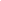 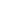 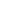 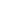 Progetto “S.E.I. - Sostegno all’export dell’Italia” III edizione***Servizio di assistenza per la predisposizione di un Export kick-off plan / Piano Export personalizzatoMODULO MANIFESTAZIONE DI INTERESSEInviare tramite posta elettronica all’indirizzo PEC: cciaa@ba.legalmail.camcom.it e, per conoscenza, all’indirizzo e-mail: teresa.ottolino@ba.camcom.it entro il 06/10/2023.L’oggetto della mail dovrà recare la seguente dicitura: PROGRAMMA FP 2021-2022 INTERNAZIONALIZZAZIONE – PIANO EXPORTIl sottoscritto / La Sottoscritta: __________________________________________________________________________________nato/a a: ______________________________________ il __________________________C.F. ____________________________________________________________________________in qualità di Legale Rappresentante dell’impresa iscritta al Progetto “S.E.I. - Sostegno all’export dell’Italia” III annualità (indicare la denominazione dell’impresa):_______________________________________________________________________________________C.F. / P.IVA dell’impresa: __________________________________________N. REA: _____PRESO ATTOdi quanto comunicato dalla Camera di Commercio di Bari con nota avente ad oggetto: Servizio di assistenza per la predisposizione di un Export kick-off plan / Piano Export personalizzato (Programma FP 2021-2022 “Internazionalizzazione” – Progetto “S.E.I. - Sostegno all’export dell’Italia” III edizione);MANIFESTA INTERESSEad usufruire del Servizio di assistenza per la predisposizione di un Export kick-off plan / Piano Export personalizzatoA tal fine, DICHIARAdi avere la  sede legale nella circoscrizione territoriale di competenza della Camera di commercio di Bari;di essere in regola con il pagamento del diritto annuale camerale;di essere profilata  sul sito https://www.sostegnoexport.it.Luogo e data _________________Firma del Legale Rappresentante ______________________________